	Žvofrlí 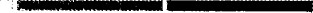 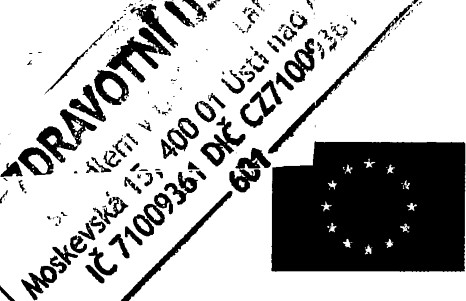 	SMLOUVA O DÍLO	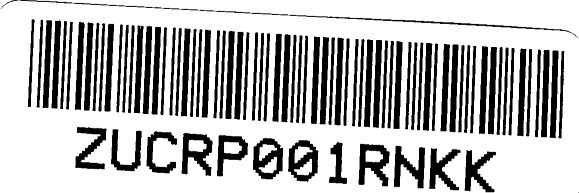 uzavřená podle S 2586 a násl. zákona č. 89/2012 Sb., občanský zákoník, v platném znění (dále jen "Občanský zákoník")Smluvní strany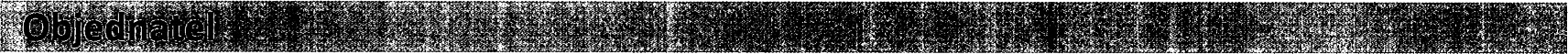 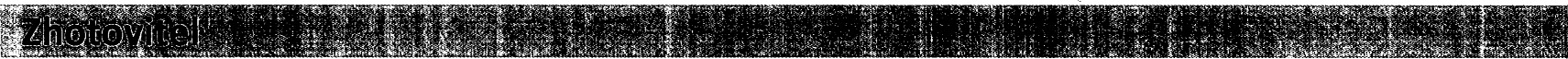 uzavírají následující smlouvu o dílo (dále jen „smlouva”) na veřejnou zakázku:Analýza rizik znečištění pocházejícího z těžebních odpadů v lokalitě Kaňkstrana: z 13strukturální program 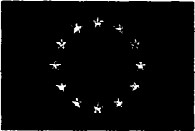 Ministerstvo životního prostředí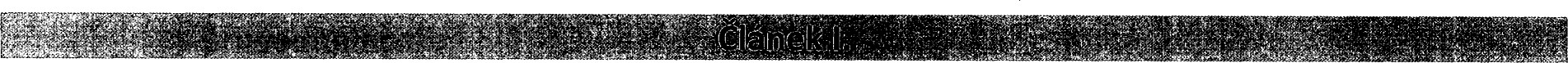 Základní ustanovení1.1. Na základě této smlouvy se zhotovitel zavazuje provést a předat objednateli dílo uvedené v článku 2. této smlouvy. Objednatel se zavazuje zaplatit zhotoviteli cenu za jeho provedení.1.2. Zakázka v rámci projektu „Analýza rizik znečištění pocházejícího z těžebních odpadů v lokalitě Kaňk”, registrační číslo: CZ.05.3.24/0.0/O.O/16 036/0002482, bude v případě přidělení dotace, spolufinancována ze zdrojů EU, v rámci specifického cíle 3.4. z Fondu soudržnosti (FS).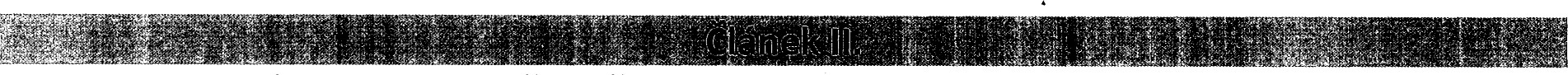 Předmět veřejné zakázky a smlouvy2.1. Zhotovitel se zavazuje pro objednatele provést objednané dílo v plném souladu s touto smlouvou, v úplnosti dle zadání, rozsahu dle rozpočtu, ve výborné kvalitě, bez vad a nedodělků.2.2. Veškeré práce, činnosti a dodávky v rámci předmětu díla budou prováděny také v souladu s relevantními dokumenty OPŽP.2.3. Předmětem plnění veřejné zakázky je zpracování analýzy rizik staré ekologické zátěže v k. ú. Kaňk u Kutné Hory. Dosavadními dílčími průzkumy byly v odvalech na Kaňku (pozůstatek historické hornické činnosti) i v okolních podzemních vodách zjištěny zvýšené koncentrace arzénu a některých dalších kovů a metaloidů. Cílem je provedení podrobných průzkumných prací, které poskytnou informace o stávajícím rozsahu a míře znečištění deponovaných těžebních odpadů a podzemních vod v okolí odvalů na lokalitě Kaňk. Dále poskytnou informace i možných preferenčních cest šíření znečištění a umožní vyjasnění pozice ohnisek znečištění a směry distribuce znecłstujících látek do okolí. V rámci průzkumných prací bude vyhloubeno několik nových hydrogeologických vrtů. Následná analýza rizik potom má vyhodnotit míru rizika spojenou s existencí odvalů a navrhnout nápravná opatření pro odstranění, minimalizaci či eliminaci rizik.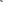 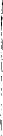 2.4. Zhotovitel podpisem této smlouvy potvrzuje, že jsou mu známy veškeré technické, kvalitativní a jiné podmínky nezbytné k realizaci díla a že disponuje takovými odbornými znalostmi, které jsou pro provedení díla nezbytné. rizik.2.5. Zhotovitel provede pro objednatele v rámci realizace zakázky práce a činnosti specifikované v bodech č. 7. a 8. přílohy č. 1 této smlouvy, přičemž zajistí odborné vedení vyhodnocování dat a zpracování analýzy rizika odborně způsobilou osobou, zodpovědným řešitelem úkolu, v návaznosti na realizaci komplexu geologicko-průzkumných prací objednatele v souladu s realizačním projektem.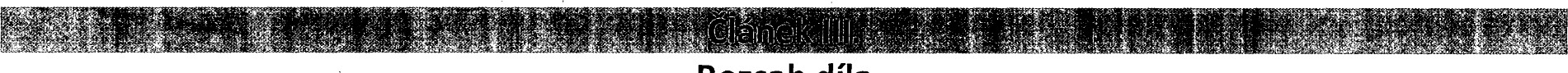 Rozsah díla3.1.	Dílo bude vypracováno v následujícím rozsahu:Identifikace a upřesnění — kontaminantů, jejich popis, stanovení prioritních polutantů a jejich vlastností, popis a charakteristiky ovlivněného zdraví,  stanovení reálných expozičních scénářů, definice ohrožených příjemců rizik, prioritní vstupy a cesty do organizmu, zpracování koncepčního modelu,  identifikace a vyhodnocení zdravotních a příspěvek vyhodnocení celkového rizika, 	doporučení cílových parametrů nápravných opatření a návrh jejich postupu ve studii proveditelnosti.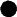 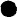 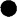 3.2. Analýza zdravotních rizik bude předána v 6 (šesti) vyhotoveních a v elektronické podobě a bude zpracována dle závazné osnovy metodického pokynu (Věstník MŽP č. 3/2011).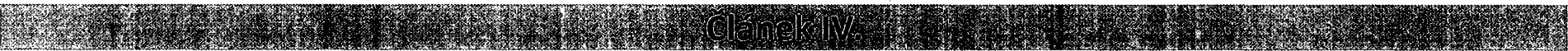 Cena díla a platební podmínkyCelková cena díla je stranami sjednána v souladu s ust. S 2 zákona č. 526/1990 Sb., o cenách, ve znění pozdějších předpisů. Kalkulace této ceny je předmětem přílohy č. 2 této smlouvy o dílo.V ceně za provedení díla jsou zahrnuty veškeré náklady zhotovitele, které při plnění svého závazku dle této smlouvy vynaloží, včetně započtení veškerých poplatků, které v souvislosti se zajištěním předmětu plnění vynaloží a rezerv na úhradu nepředvídatelných nákladů vyplývajících z rizik u akce tohoto charakteru obvyklých, pokud není smlouvou stanoveno jinak. Cena za provedení díla nebude po dobu do ukončení díla předmětem zvýšení. Zhotovitel prohlašuje, že všechny technické, finanční, věcné a ostatní podmínky díla zahrnul do kalkulace ceny za provedení díla.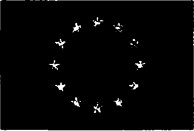 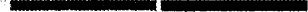 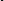 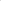 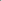 Cena za provedení díla je cenou nejvýše přípustnou a nelze ji překročit. Cenu za provedení díla je možné měnit pouze v případě:změny výše DPH v důsledku změny právních předpisů.Zhotovitel odpovídá za to, že sazba daně z přidané hodnoty je stanovena v souladu s platnými právními předpisy.Na plnění smlouvy o dílo nebude zhotoviteli poskytována záloha.Podkladem pro zaplacení výše uvedeného díla bude, na základě potvrzeného předávacího protokolu, daňový doklad (faktura), který bude obsahovat náležitosti stanovené platnými daňovými a účetními předpisy a dále budou splňovat veškeré náležitosti požadované podmínkami OPŽP. V případě, že faktura nebude mít odpovídající náležitosti, je objednatel oprávněn zaslat ji ve lhůtě splatnosti zpět zhotoviteli k doplnění bez jejího proplacení, aniž se tak dostane do prodlení se splatností. V takovém případě lhůta splatnosti počíná běžet znovu ode dne opětovného doručení náležitě doplněné či opravené faktury. Faktura musí být objednateli předána ve 2 originálech.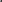 Splatnost faktury je 30 dnů od doručení faktury objednateli. Splatnost faktury (pohledávky) začíná běžet odsouhlasením faktury, která splňuje veškeré náležitosti a je řádně doložena přílohami.Smluvní strany se dohodly na bezhotovostním plnění.Cena za provedení díla je považována za uhrazenou řádně a včas, pokud ke dni splatnosti ceny za provedení díla či její části, budou peněžní prostředky odpovídající ceně za provedení díla odepsány z účtu objednatele ve prospěch účtu zhotovitele.strukturálN 	program 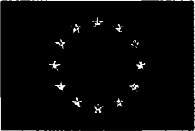 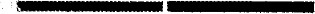 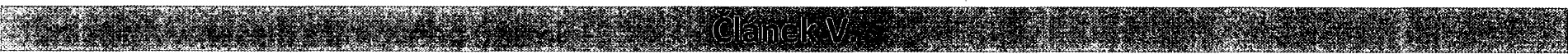 Termín a místo plněníRealizace bude probíhat v následujících termínech:	Zahájení:	od 16.8.2017Ukončení: do 16.5.2018Termín dokončení díla je shodný s termínem předání díla bez vad a nedodělků objednateli.Termíny plnění dle tohoto čl. jsou termíny nejzazší. Zhotovitel je oprávněn předat část díla i před uplynutím sjednaného termínu.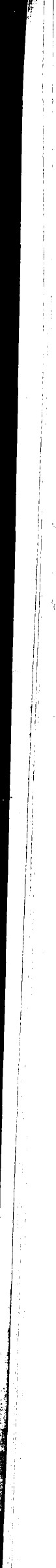 Nastanou-li překážky v podobě spornosti majetkoprávních vztahů případně zhotovitelem při uzavření této smlouvy nepředpokládaných požadavků dotčených orgánů státní správy či správců inženýrských sítí a dotčených komunikací, prodlužuje se doba plnění o dobu, po kterou budou tyto překážky objektivně působit. V takovém případě se smluvní strany zavazují sepsat příslušný záznam vymezující min. druh či důvod této překážky a dobu jejího trvání.Místem plnění zakázky je sídlo zhotovitele. Odběry vzorků budou provedeny v zájmovém území a zajistí je zhotovitel.Zájmové území předmětu této smlouvy je vymezeno červenou čarou v PROJEKTU PRŮZKUMU KONTAMINACE A ANALÝZY RIZIK ze dne 10.6.2016 zpracovaného společností Ochrana podzemních vod, s. r. o., IČ: 26750066. Zájmové území zahrnuje zastavěné území městské části Kaňk ve městě Kutná Hora.Obrázek: Vymezení zájmového územítibenEZa byi'Zdroj: PROJEKT PRŮZKUMU KONTAMINACE A ANALÝZY RIZIK ze dne 10.6.2016 zpracovaného společností Ochrana podzemních vod, s. r. o., IČ: 26750066Předání a převzetí díla6.1. Závazek zhotovitele provést dílo je splněn jeho řádným ukončením. Dílo se pokládá za řádně ukončené, jestliže nebude při převzetí vykazovat žádné vady a nedodělky.6.2.	O převzetí díla, jak je specifikováno v čl. Il a Ill. pořídí objednatel se zhotovitelem zápis o předání a převzetí díla podepsaný zástupci obou stran, a to ve dvou stejnopisech.6.3. Zhotovitel předloží objednateli 1 vyhotovení zprávy k odsouhlasení, a to nejdéle 7 kalendářních dnů před stanoveným datem předání díla. Na konci lhůty objednatel prohlásí, zda dílo přejímá, či nikoliv. V případě, že dílo přejímá, je objednatel povinen na konci této lhůty za předpokladu, že bude zhotovitelem předložen požadovaný počet vyhotovení zpráv, podepsat zápis o předání a převzetí díla.6.4. Termín předání díla se považuje za splněný, pokud dílo bylo objednatelem do uvedeného termínu převzato.6.5. V případě, že objednatel odmítne dílo převzít, sepíší obě smluvní strany zápis, v němž uvedou svá stanoviska a jejich odůvodnění a dohodnou náhradní termín předáníŽvorií 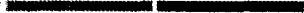 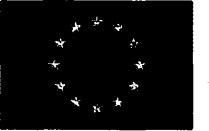 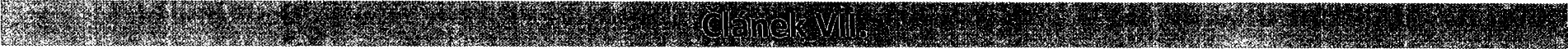 Součinnost smluvních stran7.1. Smluvní strany se zavazují vyvinout veškeré úsilí k vytvoření potřebných podmínek pro realizaci díla dle podmínek stanovených touto smlouvou, které vyplývají z jejich smluvního postavení. To platí i v případech, kde to není výslovně stanoveno ustanovením této smlouvy.7.2. Pokud jsou kterékoli ze smluvních stran známy skutečnosti, které jí brání nebo budou bránit, aby dostála svým smluvním povinnostem, sdělí tuto skutečnost neprodleně písemně druhé smluvní straně. Smluvní strany se dále zavazují neprodleně odstranit v rámci svých možností všechny okolnosti, které jsou na jejich straně a které brání splnění jejich smluvních povinností.7.3. Jednání mezi smluvními stranami v rámci této smlouvy, s výjimkou uzavírání dodatků k této smlouvě, budou probíhat prostřednictvím níže uvedených oprávněných osob. Kterákoliv ze smluvních stran je oprávněna učinit změny týkající se oprávněných osob. Změny týkající se oprávněných osob jsou účinné ode dne, kdy budou písemně oznámeny druhé smluvní straně. Je-li oprávněnou osobou osoba právnická, může za ni jednat pouze jedna osoba fyzická. Uzavírat dodatky k této smlouvě mohou pouze oprávnění zástupci smluvních stran.Oprávněné osoby_ objednatele:ve věcech smluvních:	Ing. Vlastimil Píštěk, jednatelIng. Miroslav Minařík, jednatelve věcech technických:	Mgr. Zdeněk Vilhelm, zodpovědný řešitel úkolu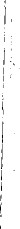 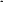 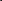 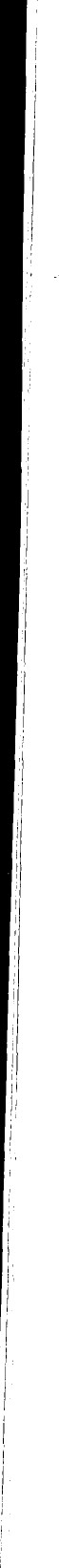 Oprávněné osoby zhotovitele:ve věcech smluvních: Ing. Pavel Bernáth, ředitel  ve věcech technických: MUDr. Eva Rychlíková, Ph.D.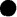 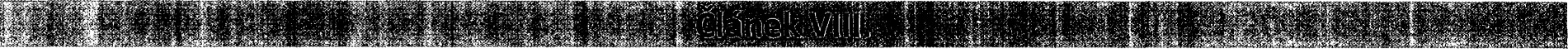 Práva a povinnosti smluvních stranZhotovitel:Zhotovitel prohlašuje, že je oprávněn provádět činnost, která je předmětem díla a je pro tuto činnost v plném rozsahu náležitě kvalifikován.Zhotovitel se zavazuje, že zajistí, aby provádění díla bylo zabezpečeno oprávněnou osobou nebo osobami. Pokud zhotovitel není schopen zpracování některé dílčí části díla takto zabezpečit vlastními kapacitami, je povinen si další oprávněné osoby s příslušnou specializací k provádění díla přizvat.Zhotovitel se zavazuje písemně upozornit objednatele na nevhodnost, případně nepřípustnost podkladových materiálů, pokynů, věcí, které mu byly předány objednatelem, a/nebo objednatelem požadovaných změn, at JIZ z hlediska důsledků pro jakost a provedení díla, či rozpočtu, s podklady pro uzavření této smlouvy, ustanoveními nebo rozhodnutími orgánů veřejné správy či obecně závaznými právními předpisy, ČSN, EN či ostatními normami a metodikami pro přípravu a realizaci předmětné stavby. V případě, že objednatel bude, i přes upozornění zhotovitele, trvat na užití nevhodných nebo nepřípustných podkladových materiálů, pokynů a věcí, které byly zhotoviteli předány objednatelem, je zhotovitel oprávněn odmítnout	Žvotnf 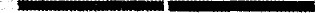 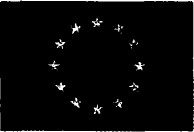 plnění pouze tehdy, pokud by se jejich splněním mohl vystavit správnímu či trestnímu postihu. V případě, že objednatel bude, i přes upozornění zhotovitele, trvat na užití nevhodných nebo nepřípustných podkladových materiálů, pokynů a věcí, které byly zhotoviteli předány objednatelem, nemůže objednatel odmítnout převzít dílo a uhradit cenu díla z důvodu vad tím zapříčiněných ani uplatňovat nároky dle čl. 9 této smlouvy.Zhotovitel se zavazuje, Žé na základě skutečností zjištěných v průběhu plnění povinností dle této smlouvy navrhne a provede opatření směřující k dodržení podmínek stanovených touto smlouvou pro naplnění smlouvy, k ochraně objednatele před škodami, ztrátami a zbytečnými výdaji a že poskytne objednateli a jiným osobám zúčastněným na provádění díla veškeré doklady, konzultace, pomoc i jinou součinnost. Na nevhodnou povahu převzatých věcí nebo na nevhodné pokyny objednatele je zhotovitel povinen upozornit objednatele písemně.Zhotovitel se zavazuje uhradit objednateli do 14 kalendářních dní poté, kdy k tomu bude objednatelem písemně vyzván, veškeré pokuty či další sankce, které byly objednateli vyměřeny pravomocným rozhodnutím orgánu veřejné správy v souvislosti s porušením povinností zhotovitele stanovených touto smlouvou či obecně závaznými právními předpisy, při provádění díla. Úhrada bude provedena na účet objednatele uvedený v písemné výzvě.Zhotovitel je povinen při provádění díla postupovat v zájmu objednatele s využitím co nejoptimálnějších řešení z hlediska technického, časového i ekonomického.Zhotovitel je povinen v průběhu realizace díla konzultovat s odbornými orgány a se všemi dotčenými organizacemi.Zhotovitel je povinen poskytovat objednateli na jeho vyžádání jakékoliv dokumenty potřebné pro monitoring realizace díla, a to do 5 kalendářních dnů od požádání objednatele.Zhotovitel je podle zákona č. 320/2001 Sb., o finanční kontrole ve veřejné správě a o změně některých zákonů, ve znění pozdějších předpisů, osobou povinou spolupůsobit při výkonu finanční kontroly. Zhotovitel je povinen poskytnout požadované informace a dokumentaci zaměstnancům nebo zmocněncům objednatele, Ministerstvu pro místní rozvoj ČR, Ministerstvu financí ČR, auditnímu orgánu, Nejvyššímu kontrolnímu úřadu a dalším oprávněným orgánům státní správy a vytvořit výše uvedeným orgánům podmínky k provedení kontroly vztahující se k předmětu díla a poskytnout jim součinnost. Zhotovitel je povinen řádně uchovávat veškerou dokumentaci související s plněním zakázky, a to po dobu danou právními předpisy k jejich archivaci (zákon č. 563/1991, o účetnictví, ve znění pozdějších předpisů, zákon č. 235/2004 Sb., o dani z přidané hodnoty, ve znění pozdějších předpisů a zákon č. 320/2001 Sb., o finanční kontrole ve veřejné správě a o změně některých zákonů, ve znění pozdějších předpisů).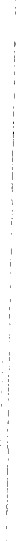 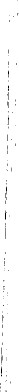 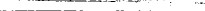 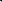 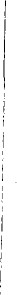 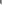 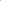 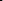 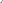 Zhotovitel souhlasí se zveřejněním údajů podle zákona č. 106/1999 Sb., o svobodném přístupu k informacím, ve znění pozdějších předpisů a zákona č. 101/2000 Sb., o ochraně osobních údajů, ve znění pozdejsłch předpisů.Objednatel bere na vědomí, že se na tuto smlouvu vztahuje povinnost uveřejnění v Registru smluv jako informačním systému veřejné správy, zřízeném podle zákona 340/2015 Sb., o zvláštních podmínkách účinnosti některých smluv, uveřejňování těchto smluv a o registru smluv, a s uveřejněním souhlasí. Uveřejněním smlouvy se rozumí vložení elektronického obrazu textového obsahu smlouvy v otevřeném a strojově čitelném formátu a jejích metadat do Registru smluv. Uveřejnění smlouvy zajistí zhotovitel.Zhotovitel provádí dílo svým jménem a na vlastní zodpovědnost. Zhotovitel může pověřit provedením části díla třetí osobu pod svým osobním vedením. Za výsledek těchto činností však odpovídá objednateli, stejně jako by je provedl sám.Zhotovitel není oprávněn jednat s třetími osobami jménem objednatele pouze na základě této smlouvy. Pro příslušná jednání udělí objednatel zhotoviteli příslušnou plnou moc.Zhotovitel na sebe přebírá v souladu s ust. odst. 2 S 1765 a podle odst. 2 S 2620 Občanského zákoníku nebezpečí změny okolnosti.invesüčnĺ 	prostředí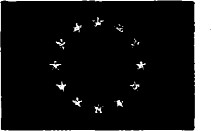 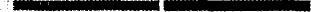 Obiednatel:Objednatel je oprávněn kontrolovat provádění díla prostřednictvím oprávněných osob určených touto smlouvou.Objednatel svolá úvodní konzultační schůzku v průběhu zpracování díla.Objednatel poskytne zhotoviteli plnou moc pro konkretizované jednání s dotčenými orgány státní správy a samosprávy.Objednatel, v případě potřeby, zpřístupní pozemky dotčené realizací díla zhotoviteli i spolupracovníkům zhotovitele, a to na základě dohody obou stran — písemné žádosti ze strany zhotovitele.Objednatel je povinen nejpozději do 24.10.2017 předat zhotoviteli prováděcí dokumentaci k zakázce.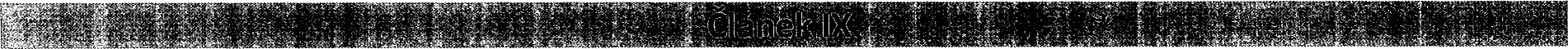 Záruka za jakost a odpovědnost za vady díla9.1. Dílo má vady, jestliže jeho povaha, obsah, rozsah či provedení neodpovídá výsledku určenému v této smlouvě. V případě vady díla dojednávají smluvní strany právo objednatele požadovat a povinnost zhotovitele poskytnout bezplatné odstranění vady.9.2. Zhotovitel odpovídá za vady, které má dílo v době jeho předání objednateli. Zhotovitel odpovídá za vady díla vzniklé po předání díla objednateli, jestliže byly způsobeny porušením jeho povinností.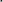 9.3. Zhotovitel odpovídá za vady díla, které mají vliv na kvalitu díla, na úplnost specifikace všech prací, dodávek, činností a služeb spojených s dílem, za jednoznačnost, efektivnost, funkčnost a reálnost navrženého technického řešení a jeho soulad s podmínkami této smlouvy, pokyny a podklady předanými zhotoviteli objednatelem, obecně závaznými právními předpisy, ČSN, EN a ostatními normami a metodikami pro přípravu a realizaci předmětné stavby a poskytuje záruky za kvalitu této dokumentace po dobu 36 měsíců ode dne převzetí díla objednatelem.9.4. Zhotovitel neodpovídá za vady díla, jestliže tyto vady byly způsobeny předáním nevhodných nebo neúplných podkladů a pokynů v případě, že zhotovitel na ně objednatele upozornil a objednatel na jejich použití nebo provedení trval.9.5.	Záruční lhůta počíná běžet převzetím díla a podpisem předávacího protokolu.9.6. Objednatel je povinen vady díla písemně reklamovat u zhotovitele, a to bez zbytečného odkladu poté, co se o nich dozvěděl.9.7. Právo na odstranění vady díla, zjištěné po předání díla, objednatel u zhotovitele uplatní v záruční lhůtě písemnou formou. Zhotovitel bez zbytečného odkladu, nejpozději ve lhůtě do 5 pracovních dní od doručení reklamace, projedná s objednatelem reklamovanou vadu a způsob jejího odstranění. Neodstraní-li zhotovitel vady díla jím zaviněné v přiměřené lhůtě, tj. nejpozději do 30 kalendářních dní od jejich reklamace objednatelem, je objednatel oprávněn odstranit tyto vady sám nebo prostřednictvím třetích osob, a to na náklady zhotovitele nebo může objednatel požadovat přiměřenou slevu z ceny díla. Nárok objednatele uplatnit vůči zhotoviteli smluvní pokutu tím nezaniká.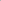 9.8. Práva a povinnosti ze zhotovitelem poskytnuté záruky nezanikají ani odstoupením kterékoli ze smluvních stran od smlouvy.9.9. O reklamačním řízení budou objednatelem pořizovány písemné zápisy ve dvojím vyhotovení, z nichž jeden stejnopis obdrží každá ze smluvních stran.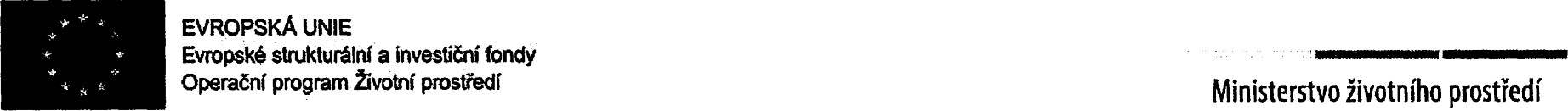 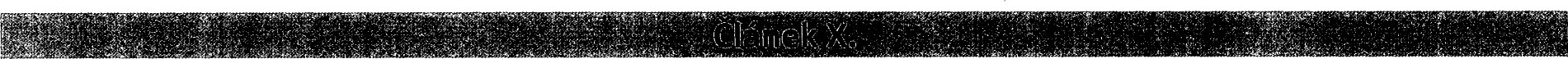 Smluvní pokuty10.1. Obě smluvní strany sjednávají smluvní pokuty za porušení závazků vyplývajících z této smlouvy takto:10.1.1. v případě prodlení objednatele s placením faktur je zhotovitel oprávněn uplatnit vůči objednateli smluvní pokutu ve výši 0,05 % z dlužné částky za každý i započatý den prodlení,10.1.2. v případě, že zhotovitel neodstraní vady v dohodnutém termínu je objednatel oprávněn uplatnit vůči zhotoviteli smluvní pokutu ve výši 1.000,- Kč za každý i započatý den prodlení, nedohodne-li se s objednatelem jinak,10.1.3. v případě, že zhotovitel poruší další povinnosti vyplývající mu z této smlouvy či ze závěrů smluvních ujednání obou smluvních stran, uzavřených v souvislosti se zajištěním předmětu plnění dle této smlouvy, je objednatel oprávněn uplatnit vůči zhotoviteli smluvní pokutu ve výši 0,05 % z ceny díla za každý i započatý den prodlení a za každý jednotlivý případ.10.2. Smluvní pokuta je splatná do 14 kalendářních dní od data, kdy byla povinné straně doručena písemná výzva k jejímu zaplacení ze strany oprávněné strany, a to na účet oprávněné strany uvedený v písemné výzvě. Ustanovením o smluvní pokutě není dotčeno právo oprávněné strany na náhradu škody v plné výši. Zaplacením smluvní pokuty nezaniká povinnost splnit smluvní povinnost. Výši smluvní pokuty považují smluvní strany shodně za přiměřené.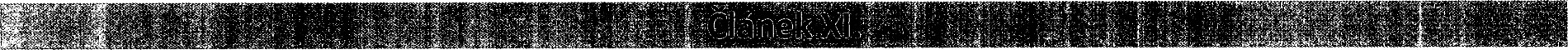 Ostatní ujednání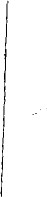 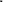 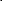 11.1. Ve smyslu zákona č. 121/2000 Sb., autorský zákon, ve znění pozdějších předpisů, je objednatel držitelem výhradní, časově neomezené licence k užití díla dle této smlouvy k účelům vyplývajícím z jeho povahy a z této smlouvy, zejména tedy k prezentaci na veřejnosti a jako podklad pro jakékoliv další úkony jiných osob směřující k realizaci záměrů obsažených v díle dle této smlouvy.11.2. Zhotovitel v souladu s výše uvedeným uděluje objednateli převoditelné, trvalé, výlučné a zaplacením ceny za zhotovení díla zcela splacené právo dílo užívat. Objednatel toto právo přijímá. Zhotovitel tímto výslovně souhlasí, aby dílo či jeho jakákoli část bylo v souladu s platnými právními předpisy zveřejněno, užíváno, upravováno či měněno, zpracováno včetně podkladů, spojeno s jiným dílem, zařazeno do díla souborného, to vše dle záměru objednatele.11.3. Objednatel a zhotovitel se zároveň výslovně dohodli, že objednatel je oprávněn poskytnutou licenci převést na třetí osobu a zhotovitel se zavazuje bezodkladně na výzvu objednatele vyhotovit a předat potřebnou dokumentaci pro udělení licence spolu s výslovným písemným souhlasem pro převod licence z objednatele na třetí osobu za stejných podmínek jako jsou sjednány v této smlouvě.11.4. Objednatel a zhotovitel v souladu s výše uvedeným výslovně potvrzují, že poplatek za užívání díla po celou dobu jeho životnosti je zcela zahrnut ve sjednané ceně za provedené dílo, a to i při případném převodu díla na třetí osobu.11.5. Zhotovitel se zavazuje mít uzavřenou platnou pojistnou smlouvu, jejímž předmětem je pojištění odpovědnosti za škodu způsobenou zhotovitelem při provádění díla (tzv. profesní odpovědnost) s pojistným plněním ve výši minimálně 1.000.000,- Kč, a to po celou dobu plnění předmětu této smlouvy. Zhotovitel je povinen na vyžádání předložit pojistnou smlouvu objednateli k nahlédnutí a kontrole platnosti nejpozději do 7 kalendářích dnů od doručení výzvy objednatele.Evropské 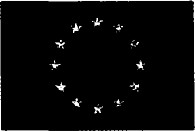 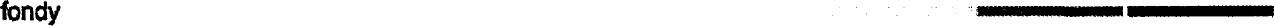 Operační 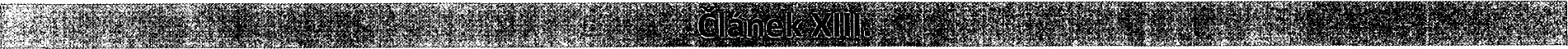 Závěrečná ustanovení13.1. Dílo se stává vlastnictvím objednatele po jeho předání a převzetí dle článku Vl. této smlouvy.13.2. Tato smlouva nabývá platnosti v den jejího podpisu oprávněnými zástupci obou smluvních stran a účinnosti zveřejněním v Registru smluv.13.3. Smluvní strany se dohodly, že v případě zániku právního vztahu založeného touto smlouvou zůstávají v platnosti a účinnosti i nadále ustanovení, z jejichž povahy vyplývá, že mají zůstat nedotčena zánikem právního vztahu založeného touto smlouvou.13.4. Smlouva je vyhotovena ve čtyřech stejnopisech, z nichž obě smluvní strany obdrží po dvou stejnopisech smlouvy. Každý stejnopis této smlouvy má právní sílu originálu.13.5. V případě neplatnosti nebo neúčinnosti některého ustanovení této smlouvy nebudou dotčena ostatní ustanovení této smlouvy.13.6. Případné spory vzniklé z této smlouvy budou řešeny podle platné právní úpravy věcně a místně příslušnými orgány České republiky.13.7. Smluvní strany této smlouvy se dohodly, že právní vztahy založené touto smlouvou se budou řídit právním řádem České republiky.13.8. Tuto smlouvu lze měnit, doplňovat a upřesňovat pouze oboustranně odsouhlasenými, písemnými a průběžně číslovanými dodatky, podepsanými oprávněnými zástupci obou smluvních stran, které musí být obsaženy na jedné listině.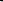 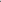 13.9. Obě smluvní strany potvrzují autentičnost této smlouvy a prohlašují, že si smlouvu přečetly, s jejím obsahem souhlasí a že smlouva byla sepsána na základě pravdivých údajů, z jejich pravé a svobodné vůle, což stvrzují podpisem svého oprávněného zástupce.13.10. Nedílnou součást této smlouvy tvoří:V Ústí nad Labem dne 10. 11. 2017ZDRAVOTNÍ m v Ůstí 601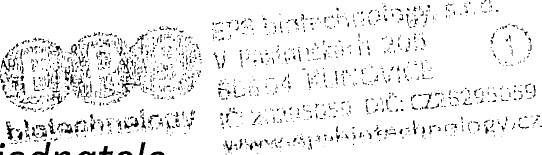 za zhotovitele	za objednatele	Evropské 	fondy	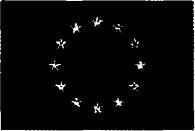 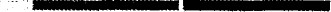 	Operační 	Žvoblí 	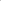 Příloha č. 1Soupis pracík veřejné zakázceAnalýza rizik znečištění pocházejícího z těžebních odpadů v lokalitě KaňkPředmětem plnění jsou tyto činnosti:Přípravné práceArchivní rešeršeTerénní rekognoskaceProjektová příprava včetně projednáníPrůzkumné technické práceGeofyzikální práce k vytyčení vrtů — soubor metodGeofyzikální posouzení lokality (terénní Rtg spektrometrie)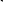 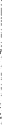 Průzkumné technické práce včetně přípravy (sondy, rýhy..)Odběr vzorků — zemina (porušený vzorek)Stanovení zrnitosti a klasifikační rozbory Likvidace technických děl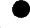 Průzkumné vrtné práceHydrogeologické vystrojené vrty (min. průměr 100 mm)Orientační hydrodynamická zkouška (SLUG test)  Likvidace vrtů — průměr 100 mm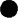 Geodetické práce e Orientační zaměření sond a odběrových míst GPS		Geodetické zaměření vrtů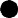 Inženýrskogeologické posouzení• Inženýrskogeologické posouzení hald 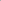 Vzorkovací a laboratorní práceOdběr vzorků — zemina (bodový vzorek)voda (povrchová a/nebo podzemní)Hydrochemické měření (teplota, pH, vodivost, redoxpotenciál)  Rozbory vzorku — zemina (těžké a toxické kovy)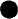 voda (základní chemický rozbor)voda (těžké a toxické kovy)	Empské 	fondy	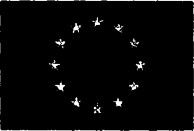 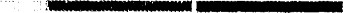 	Operační 	Žvoblí Měření kvality ovzduší a sedimentovaného prachu na KaňkuPráce odborná příprava vzorkováníPrašnost sedimentovaná 6x á 1 měsíc, 6 místMineralizace a příprava vzorku sediment prachStanovení arsenu a kovů nad IO ICP/MS v sedimentovaném prachuZpracování protokolu o zkoušce sedimentovaného prachu  Měření mobilní měřicí jednotkou včetně meteofaktorů 30 dní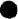 Prach ostatní gravimetrieMineralizace a příprava vzorku aspirovaného prachuVeškeré terénní práce při odběru vzorkůPrevalenční průřezová studie incidence nemocí a expozice arsenu a kovů v Kaňku  Příprava a management studie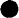 Zpracování metodiky a dotazníku, pilotáž, informovaného souhlasu, žádosti UOODOslovení, informovaný souhlas, distribuce odběrového materiálu (domácnosti)  Řízené vyplnění dotazníku, odběr vlasů a moči obyvatel Kaňku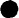 Mineralizace vzorku vlasůAnalýza kovů vlasy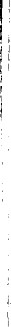 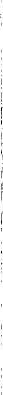 Stanovení kreatininu v močiAnalýza kovů v močiZpracování protokolu z analýz vlasůZpracování protokolu z analýz močiDigitalizace dotazníkůZpracování matice datStatistické zpracování dat odběrů a dotazníkůZpracování zprávy včetně připomínekVyhodnocení dat a zpracování analýzy rizikaGeologická dokumentace technických pracíCestovní náklady geologaVyhodnocení průzkumných pracíSestavení a zhodnocení koncepčního modelu lokalityStanovení a vyhodnocení expozičních cestStanovení priorit na lokalitě a záznam do databáze SEKMVýpočet a vyhodnocení expozičních scénářůVyhodnocení zdravotních rizikZpracování analýzy rizik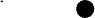 Projednání AR a zapracování připomínekAnalýza rizik znečištění pocházejícího z těžebních odpadů v lokalitě KaňkPříloha č. 2 Smlouvy o dílo: Zpracování AR znečištění z těžebních odpadů v lokalitě KaňkHarmonogram prací (2017/2018)	příloha č. 3	září	říjen	listopad	prosinec	leden	únor	březen	duben	květen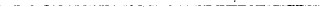 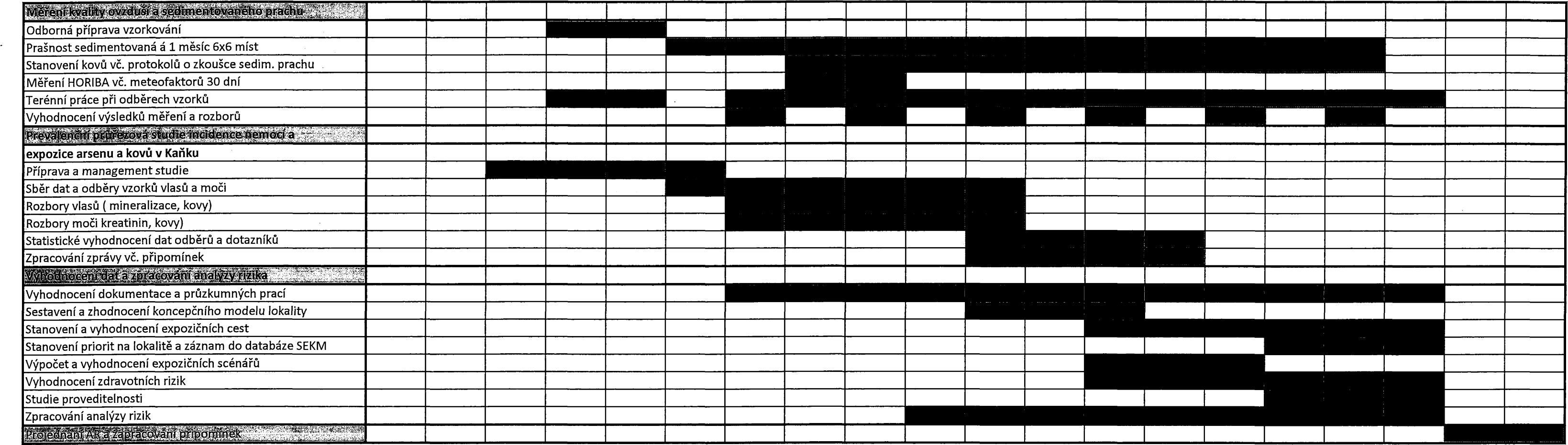 		činnost za kterou odpovídá Zdravotní ústav se sídlem v Ústí nad Labem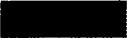 Název:EPS biotechnology, s.r.o.Sídlo:686 04 Kunovice, V Pastouškách 20526295059DIČ:CZ26295059Statutární zástupce:Ing. Vlastimil Píštěk, jednatelObchodní rejstřík:Vedený u Krajského soudu v Brně, C 42243Bankovní spojení:ČSOB a.s., pobočka Uherské HradištěČíslo běžného účtu:197811842/300Kontaktní osoba:Mgr. Zdeněk Vilhelm, zodpovědný řešitelTel:734 157 212Email:zdenek.vilhelm@epsbiotechnology.czNázev:Zdravotní ústav se sídlem v Ústí nad LabemSídlo:Moskevská 15, 400 Ol Ústí nad Labemlč:71009361DIČ:CZ71009361Statutární zástupce:Ing. Pavel Bernáth, ředitel státní příspěvková organizace v přímé řídící působnosti Ministerstva zdravotnictví České republiky, zřízená ustanovením S 86 odst. 1 zák. č. 258/2000 Sb., o ochraně veřejného zdraví, bez zákonné povinnosti zápisu do veřejného rejstříkuBankovní spojení:Česká národní bankaČíslo běžného účtu:10006-41936411/0710Kontaktní osoba:MUDr. Eva Rychlíková, Ph.D.Tel:724 526 885Email:eva.rychlikova@zuusti.cz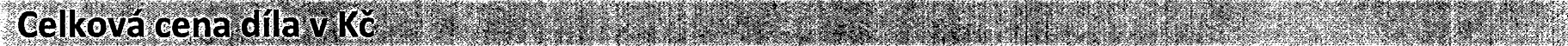 Celková cena díla bez DPH1.780.600,00DPH dle právních předpisů v době podpisu této smlouvy373.926,00Celková cena díla včetně DPH2.154.526,00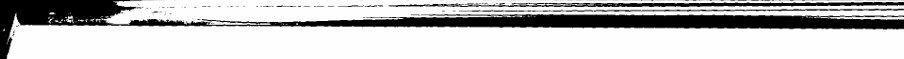 EVROPSKÁ UNIE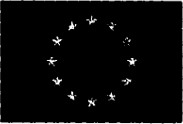 	Evropské strukturální a investiční	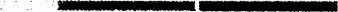 	Operační program 	prostředíMinisterstvo životního prostředí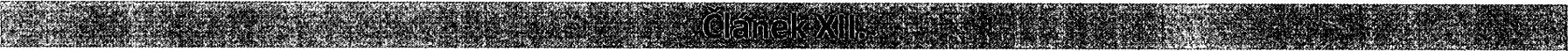 Odstoupení od smlouvy12.1. Smluvní strany se dohodly, že mohou od této smlouvy odstoupit v případech, kdy to stanoví zákon, jinak v případě podstatného porušení této smlouvy. Odstoupení od smlouvy musí být provedeno písemnou formou a je účinné okamžikem jeho doručení druhé smluvní straně. Odstoupením od smlouvy se tato smlouva ruší.12.2. Smluvní strany této smlouvy se dohodly, že podstatným porušením této smlouvy se rozumí zejména:12 . 2 . 1. jestliže se zhotovitel dostane do prodlení s prováděním dodávky díla, ve vztahu k termínu provádění díla dle článku V. této smlouvy, které bude delší než 30 kalendářních dní, zapříčiněné na straně zhotovitele, do lhůty se však nezapočítávají dny zapříčiněné lhůtami danými zákonem č. 500/2004 Sb., správní řád ve znění pozdějších předpisů a současně zákonem č. 183/2006 Sb., o územním plánování a stavebním řádu (stavební zákon), ve znění pozdějších předpisů;12 . 2 . 2. jestliže zhotovitel provádí dílo nekvalitně nebo jeho část nekvalitně a neodstraní jeho vady ve lhůtě 30 kalendářních dnů od nahlášení vady;. 2 3.. jestliže bude na zhotovitele podán návrh na prohlášení konkurzu ve smyslu ustanovení zákona č. 182/2006 Sb., o úpadku a způsobech jeho řešení, ve znění pozdějších předpisů (dále jen „insolvenční zákon”), nebo podán návrh na vyrovnání ve smyslu ustanovení insolvenčního zákona;12.2.4. zhotovitel vstoupil do likvidace;12.2.5. zhotovitel uzavřel smlouvu o prodeji podniku či jeho části, na základě které převedl svůj podnik či tu jeho část, jejíž součástí jsou i práva a závazky z právního vztahu dle této smlouvy na třetí osobu;12.2.6. nepředložení pojistné smlouvy objednateli k nahlédnutí ve stanovené lhůtě dle čl. XI této smlouvy a případný zánik pojištění,12.2.7. objednatel je v prodlení s placením faktury za provedení díla dle této smlouvy o více než 60 kalendářních dní.V případě odstoupení od smlouvy zhotovitelem bude k datu účinnosti odstoupení vyhotoven protokol o předání nedokončeného díla.Odstoupí-li objednatel od smlouvy v důsledku podstatného porušení smlouvy zhotovitelem, je oprávněn zadat provedení zbývajících dosud nedokončených anebo nekvalitně provedených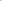 prací třetí osobě. Pokud náklady nutné k dokončení projektové dokumentace třetí osobou přesahují dohodnutou smluvní cenu, uhradí rozdíl zhotovitel. Objednateli rovněž vzniká nárok na náhradu vícenákladů a ztrát vzniklých prodloužením termínu dokončení předmětu díla. Do doby vyčíslení oprávněných nároků smluvních stran a do doby dohody o vzájemném vyrovnání těchto nároků je objednatel oprávněn zadržet veškeré fakturované a splatné platby zhotoviteli.Pokud objednatel odstoupí od smlouvy na základě svého rozhodnutí, nikoliv z důvodů hrubého porušení smlouvy ze strany zhotovitele, uhradí objednatel zhotoviteli práce skutečně vykonané ke dni odstoupení od této smlouvy. Zhotovitel je povinen doložit objednateli jaké práce na díle vykonal. Ustanovení odst. 12.4. druhá až čtvrtá věta se nepoužijí.10Příloha č. 1:Soupis prací k předmětu plněníPříloha č. 2:Položkový rozpočetPříloha č. 3:Harmonogram pracíIng. Pavel BernáthIng. Vlastimil PíštěkředitelJednatelPOLOZKAKalkulace ceny pracíKalkulace ceny pracíKalkulace ceny pracíKalkulace ceny pracíPo is pracíJednotka Cena za PočetCena bez DPHjednotku jednotekcelkem7. Měření'kvali -ovzdüšíaSedimentoVariéhO?ĺ 	KaňkuPrašnost sedimentovaná á 1 měsíc 6x 6 místKč/ks80036880 800 Kč28 800 KčMineralizace a příprava vzorku sediment prach za prvek 80Kč/ks3003610 800 KčStanovení kovů nad 10 ICP/MS celkem za sedim.pr.Kč/ks1 0003636 000 KčZprac protokolu o zkoušce sediment.prachKč/ks6503623 400 KčMěření Horiba vč.meteofaktorů 30 dníKč/den25 40030762 000 KčPrach ostatní gravimetrieKč/ks3603010 800 KčMineralizace a příprava vzorku aspir.prachu8. 	kovům Kč/ks300309 000 Kč899 Kča Příprava a management studieV*KäňkOVÉKč/hod300206 000 KčZpracování metodiky a dotazníku, pilotáž, inf.souhlasu, žádosti UOODKč/hod300206 000 KčOslovení, info.souhlas, distribuce odběrového materiálu (domácnosti)Kč/hod30030090 000 KčRízené vyplnění dotazníku, odběr vlasů a moči u nekuřákůKč/hod650200130 000 KčMineralizace vzorku vlasůKč/ks30020060 000 KčAnalýza kovů vlasyKč/ks1 000200200 000 KčStanovení kreatininu v močiKč/ks28012033 600 KčAnalýza kovů v močiKč/ks1 000200200 000 KčZpracování rotokolu z analýz vlasůKč/hod650106 500 KčZpracování protokolu z analýz močiKč/hod650106 500 KčDigitalizace dotazníkůKč/hod300247 200 KčZpracování matice datKč/hod6504026 000 KčZpracování zprávy včetně připomínekKč/hod650160104 000 KčDoprava celkem 8 výjezduKč/cestu3 000824 000 KčCelková cenabez DPH DPHCelková cenabez DPH DPHCelková cenabez DPH DPHCelková cenabez DPH DPH600,00 Kč373 926,00 KčCelková cena s DPHCelková cena s DPHCelková cena s DPHCelková cena s DPH2 154 526,00 Kč